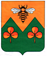 АДМИНИСТРАЦИЯ САНДОВСКОГО МУНИЦИПАЛЬНОГО ОКРУГАТверской областиПОСТАНОВЛЕНИЕ22.03. 2021 год                               п Сандово                                       № 116Об утверждении планамероприятий по улучшению качества	питьевой	воды 

           В соответствии с Федеральным законом от 06.10.2003 № 131-ФЗ «Об общих принципах организации местного самоуправления в Российской Федерации», Федеральным законом Российской Федерации от 07.12.2011 № 416-ФЗ "О водоснабжении и водоотведении",  требованиями СанПиН 2.1.4.1074-01 «Питьевая вода. Гигиенических требований к качеству воды централизованных систем питьевого водоснабжения. Контроль качества. Гигиенические требования к обеспечению безопасности систем горячего водоснабжения», постановлением Правительства Российской Федерации от 06.03.1998 № 292 «О Концепции Федеральной целевой программы «Обеспечение населения России питьевой водой» и осуществлении первоочередных мероприятий по улучшению водоснабжения населения, руководствуясь Уставом Сандовского муниципального округа, решением Думы Сандовского муниципального округа от 29.12.2020 №83 «О реорганизации Администрации Сандовского муниципального округа Тверской области», в целях осуществления первоочередных мероприятий по улучшению водоснабжения населения, Администрация Сандовского муниципального округа ПОСТАНОВЛЯЕТ:1. Утвердить прилагаемый план мероприятий по улучшению качества питьевой воды на территории Сандовского муниципального округа Тверской области на 2021–2022 годы.
         2. Постановление вступает в силу со дня его подписания и подлежит размещению на официальном сайте Сандовского муниципального округа в сети «Интернет».Глава Сандовского муниципального округа                          Грязнов О.Н.СОГЛАСОВАНОНачальник  территориального отдела                                                                                                                                              В Бежецком районе.Федеральная служба по надзоруВ сфере защиты прав потребителей и благополучия человека.                Управление по Тверской  области.Дата  «____»__________20____гПодпись ______________ (Звездочкина Е.А)                                                                                                                Приложение                                                                                                                                                                       к постановлению   Администрации                                                                                             Сандовского муниципального округа                                                                                                                от 22.03.2021 г №116      План мероприятий по улучшению качества питьевой воды                                                                                                                на территории Сандовского муниципального округа Тверской области на 2021-2022 годыКРИТЕРИИ СУЩЕСТВЕННОГО УХУДШЕНИЯ КАЧЕСТВА ПИТЬЕВОЙ ВОДЫ, ПОКАЗАТЕЛИ КАЧЕСТВА ПИТЬЕВОЙ ВОДЫ, ХАРАКТЕРИЗУЮЩИЕ ЕЕ БЕЗОПАСНОСТЬ, ПО КОТОРЫМ ОСУЩЕСТВЛЯЕТСЯ ПРОИЗВОДСТВЕННЫЙ КОНТРОЛЬ (ГИГИЕНИЧЕСКИЕ НОРМАТИВЫ)№ п/пнаименование мероприятияпериод проведения, годы        ответственный№ п/пнаименование мероприятияпериод проведения, годывсего2021г.2022г.1Обеспечение безопасной эксплуатации централизованных систем водоснабженияв течение всего периодаАдминистрация Большемалинского сельского поселенияАдминистрация Соболинского сельского поселенияБюджет Сандовского муниципального округаАдминистрация Большемалинского сельского поселенияАдминистрация Соболинского сельского поселенияБюджет Сандовского муниципального округа2Выявление бесхозяйных объектов централизованных систем холодного водоснабженияв течение всего периодаАдминистрация Большемалинского сельского поселения Администрация Соболинского сельского поселенияБюджет Сандовского муниципального округаАдминистрация Большемалинского сельского поселения Администрация Соболинского сельского поселенияБюджет Сандовского муниципального округа3Оборудование приборами учета расхода воды из артезианских скважин 2022 год1900190Администрация Большемалинского сельского поселения Администрация Соболинского  сельского поселения Бюджет Сандовского муниципального округаАдминистрация Большемалинского сельского поселения Администрация Соболинского  сельского поселения Бюджет Сандовского муниципального округа4Проведение лабораторных исследований качества воды в централизованных системах водоснабженияежегодно16560105Администрация Большемалинского сельского поселения Администрация Соболинского  сельского поселения Бюджет Сандовского муниципального округаАдминистрация Большемалинского сельского поселения Администрация Соболинского  сельского поселения Бюджет Сандовского муниципального округа5Контроль фактического потребления холодной воды  абонентамипостоянно000Администрация Большемалинского сельского поселения Администрация Соболинского  сельского поселения Бюджет Сандовского муниципального округаАдминистрация Большемалинского сельского поселения Администрация Соболинского  сельского поселения Бюджет Сандовского муниципального округа6Установка приборов учёта  воды                                                                                                                                               постоянно1900190Администрация Большемалинского сельского поселения Администрация Соболинского  сельского поселения Бюджет Сандовского муниципального округаАдминистрация Большемалинского сельского поселения Администрация Соболинского  сельского поселения Бюджет Сандовского муниципального округа7Подключение объектов капитального строительства к централизованным системам холодного водоснабжения при поступлении заявлений000Администрация Большемалинского сельского поселения Администрация Соболинского  сельского поселенияСобственникиАдминистрация Большемалинского сельского поселения Администрация Соболинского  сельского поселенияСобственники8Установка фильтров 2022 год3600360Администрация Большемалинского сельского поселения Администрация Соболинского  сельского поселенияАдминистрация Большемалинского сельского поселения Администрация Соболинского  сельского поселения9Проведение плановых ремонтов объектов централизованной системы холодного водоснабженияежегодно705295410Администрация Большемалинского сельского поселения Администрация Соболинского  сельского поселения Бюджет Сандовского муниципального округаАдминистрация Большемалинского сельского поселения Администрация Соболинского  сельского поселения Бюджет Сандовского муниципального округа10Капитальный ремонт и строительства новых объектов водоснабженияв соответствии плана модернизации системы водоснабжения поселения000Администрация Большемалинского сельского поселения Администрация Соболинского  сельского поселения Бюджет Сандовского муниципального округа, инвесторыАдминистрация Большемалинского сельского поселения Администрация Соболинского  сельского поселения Бюджет Сандовского муниципального округа, инвесторы11Оборудование и поддержание в исправном состоянии ограждение зон санитарной охраны артезианских скважин в соответствии с требованиями СанПиНпостоянно20090110Администрация Большемалинского сельского поселения Администрация Соболинского  сельского поселения Бюджет Сандовского муниципального округаАдминистрация Большемалинского сельского поселения Администрация Соболинского  сельского поселения Бюджет Сандовского муниципального округа12Проводить вырубку кустарников и скос травы зон санитарной охраны 1 пояса артскважин2-3 квартал ежегодно502030Администрация Большемалинского сельского поселения Администрация Соболинского  сельского поселения Бюджет Сандовского муниципального округаАдминистрация Большемалинского сельского поселения Администрация Соболинского  сельского поселения Бюджет Сандовского муниципального округа13Промывка резервуаров чистой воды водозаборов, системы водоснабжения ежегодно23050180Администрация Большемалинского сельского поселения Администрация Соболинского  сельского поселения Бюджет Сандовского муниципального округаАдминистрация Большемалинского сельского поселения Администрация Соболинского  сельского поселения Бюджет Сандовского муниципального округа14Ремонт, очистка колодцевежегодно1457075Администрация Большемалинского сельского поселения Администрация Соболинского  сельского поселения Бюджет Сандовского муниципального округаАдминистрация Большемалинского сельского поселения Администрация Соболинского  сельского поселения Бюджет Сандовского муниципального округа  ИТОГО 22355851650№п\пНаименованиенаселенногопункта ЗапахЦветность Мутность ПривкусЖелезо1Соболины 223.07.121.762Нивицы121.01.992-3Большое Малинское 112,00.33010.534Мантурьево 121,01,32-5Село Пнево 118,01.632-ПоказательКонтроль в горячей (Г) и/или холодной (Х) водеПоказатель качества питьевой воды, характеризующий ее безопасность, по которому осуществляется производственный контроль (гигиенический норматив)Критерий существенного ухудшения1234Органолептические и обобщенные показателиОрганолептические и обобщенные показателиОрганолептические и обобщенные показателиОрганолептические и обобщенные показателиЦветность, град.Х, Г2039Мутность, мг/дм3Х, Г1,52,3Запах, баллыХ, Г23.8Привкус, баллыХ23.8Водородный показательХ, Г6 - 9менее 5,0, более 10Общая минерализация (сухой остаток), мг/дм3Х10002000Жесткость общая, мг-экв/лХ7,014,0Окисляемость перманганатная, мг/лХ5,019ПАВ (поверхностно активные вещества), мг/лХ0,51,3Нефтепродукты, мг/лХ0,10.9 (10 ПДК)Фенольный индекс, мг/лХ0,250,4Химические веществаХимические веществаХимические веществаХимические веществаЖелезо общ., мг/лХ, Г0,32.8 (10 ПДК)Хлор остаточный свободныйХ0,32.9 (10 ПДК)Хлор связанныйХ0,87,0 (10 ПДК)Микробиологические и бактериологические показателиМикробиологические и бактериологические показателиМикробиологические и бактериологические показателиМикробиологические и бактериологические показателиОбщее микробное число, число образующих колонии бактерий в 1 млХ, Г50298Enterococcus faecalis, число бактерий в 1 млХ, ГОтсутствиеПрисутствие в повторной пробеОбщие колиформные бактерии, число бактерий в 100 млХ, ГОтсутствиеПрисутствие в повторной пробеКолифаги, число бляшкообразующих единиц (БОЕ) в 100 млХ, ГОтсутствиеПрисутствие в повторной пробеСпоры сульфитредуцирующих клостридий, число спор в 20 млХ, ГОтсутствиеПрисутствие в повторной пробеЦисты лямблий, число цист в 50 лХОтсутствиеПрисутствие в повторной пробеКонтагиозные инфекционные возбудители вирусного и бактериального происхожденияХ, ГОтсутствиеПрисутствие в повторной пробеLegionella PneumophilaГОтсутствиеПрисутствие в повторной пробе